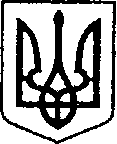 Україна					ЧЕРНІГІВСЬКА ОБЛАСТЬ	ПроектН І Ж И Н С Ь К А    М І С Ь К А    Р А Д А44 сесія VII скликання 	Р І Ш Е Н Н Я	від 02 листопада 2018 р.		м. Ніжин	                            №19-44/2018Відповідно до статей 25, 26, 42, 59, 73 Закону України “Про місцеве самоврядування в Україні”, Земельного кодексу України, Податкового кодексу України, Закону України “Про оренду землі”, рішення Ніжинської міської ради шостого скликання від 08 липня 2015 року №6-69/2015 “Про затвердження місцевих податків”, Регламентy Ніжинської міської ради Чернігівської області, затвердженого рішенням Ніжинської міської ради Чернігівської області від 24 листопада 2015 року №1-2/2015 (із змінами), розглянувши клопотання підприємств та організацій, заяви підприємців, технічні документації щодо відведення земельних ділянок, міська рада вирішила:1. Поновити договір оренди терміном до 01 листопада 2019 року на земельну ділянку площею 0,0012 га за адресою: м.Ніжин, вул. Обʹїжджа, 117-Б кадастровий номер 7410400000:04:022:0091 фізичній особі-підприємцю Свирид Лідії Миколаївни для будівництва та обслуговування будівель торгівлі (розміщення тимчасової споруди торгівельного призначення для здійснення підприємницької діяльності (кіоск)).1.1.  Встановити орендну плату за земельну ділянку площею 0,0012 га за адресою: м.Ніжин, вул. Обʹїжджа, 117-Б на рівні дев’яти відсотків від нормативної грошової оцінки земельної ділянки за один рік.1.2. Фізичній особі-підприємцю Свирид Лідії Миколаївни заключити додаткову угоду до договору оренди земельної ділянки площею 0,0012 га за адресою: м.Ніжин, вул. Обʹїжджа, 117-Б.1.3. Фізичній особі-підприємцю Свирид Лідії Миколаївни у трьохмісячний термін зареєструвати додаткову угоду до договору оренди земельної ділянки площею 0,0012 га за адресою: м.Ніжин, вул. Обʹїжджа, 117-Б. При невиконанні підпункту 1.2. та 1.3. пункт 1. з відповідними підпунктами втрачає чинність.2. Поновити договір оренди терміном до 01 листопада 2019 року на земельну ділянку площею 0,0028 га за адресою: м. Ніжин, вул. Шевченка, 113Б, кадастровий номер 7410400000:03:017:0008 фізичній особі-підприємцю Луценку Миколі Володимировичу для будівництва та обслуговування будівель торгівлі (розміщення тимчасової споруди торгівельного призначення для здійснення підприємницької діяльності (павільйон)). 2.1.  Встановити орендну плату за земельну ділянку площею 0,0028 га за адресою: м. Ніжин, вул. Шевченка, 113Б на рівні дев’яти відсотків від нормативної грошової оцінки земельної ділянки за один рік.2.2. Фізичній особі-підприємцю Луценку Миколі Володимировичу заключити додаткову угоду до договору оренди земельної ділянки площею 0,0028 га за адресою: м. Ніжин, вул. Шевченка, 113Б.2.3. Фізичній особі-підприємцю Луценку Миколі Володимировичу у трьохмісячний термін зареєструвати додаткову угоду до договору оренди земельної ділянки площею 0,0028 га за адресою: м. Ніжин, вул. Шевченка, 113Б. При невиконанні підпункту 2.2. та 2.3. пункт 2. з відповідними підпунктами втрачає чинність.3. Поновити договір оренди терміном до 01 листопада 2019 року на земельну ділянку площею 0,0014 га за адресою: м.Ніжин, вул. Московська, 21О, кадастровий номер 7410400000:02:008:0047 фізичній особі-підприємцю Запорожець Галині Павлівні для будівництва та обслуговування будівель торгівлі (розміщення тимчасової споруди торгівельного призначення для здійснення підприємницької діяльності (кіоску)). 3.1.  Встановити орендну плату за земельну ділянку площею 0,0014 га за адресою: м.Ніжин, вул. Московська, 21О на рівні дев’яти відсотків від нормативної грошової оцінки земельної ділянки за один рік.3.2. Фізичній особі-підприємцю Запорожець Галині Павлівні заключити додаткову угоду до  договору  оренди  земельної  ділянки  площею  0,0014 га  за адресою: м.Ніжин, вул. Московська, 21О.3.3. Фізичній особі-підприємцю Запорожець Галині Павлівні у трьохмісячний термін зареєструвати додаткову угоду до договору оренди земельної ділянки площею 0,0014 га за адресою: м.Ніжин, вул. Московська, 21О. При невиконанні підпункту 3.2. та 3.3. пункт 3. з відповідними підпунктами втрачає чинність.4. Поновити договір оренди терміном до 01 листопада 2019 року на земельну ділянку площею 0,0014 га за адресою: м.Ніжин, вул. Московська, 21Ф, кадастровий номер 7410400000:02:008:0095 фізичній особі-підприємцю Запорожець Галині Павлівні для будівництва та обслуговування будівель торгівлі (розміщення тимчасової споруди торгівельного призначення для здійснення підприємницької діяльності (кіоску)). 4.1.  Встановити орендну плату за земельну ділянку площею 0,0014 га за адресою: м.Ніжин, вул. Московська, 21Ф на рівні дев’яти відсотків від нормативної грошової оцінки земельної ділянки за один рік.4.2. Фізичній особі-підприємцю Запорожець Галині Павлівні заключити додаткову угоду до  договору  оренди  земельної  ділянки  площею  0,0014  га за адресою: м.Ніжин,  вул. Московська, 21Ф.4.3. Фізичній особі-підприємцю Запорожець Галині Павлівні у трьохмісячний термін зареєструвати додаткову угоду до договору оренди земельної ділянки площею 0,0014 га за адресою: м.Ніжин, вул. Московська, 21Ф. При невиконанні підпункту 4.2. та 4.3. пункт 4. з відповідними підпунктами втрачає чинність.5. Поновити договір оренди терміном до 01 листопада 2019 року на земельну ділянку площею 0,0014 га в м.Ніжин, вул. Московська, 21Н, кадастровий номер 7410400000:02:008:0046  фізичній особі-підприємцю Запорожець Галині Павлівні для будівництва та обслуговування будівель торгівлі (розміщення тимчасової споруди торгівельного призначення для здійснення підприємницької діяльності (кіоску)). 5.1.  Встановити орендну плату за земельну ділянку площею 0,0014 га за адресою: м.Ніжин,  вул. Московська, 21Н на рівні дев’яти відсотків від нормативної грошової оцінки земельної ділянки за один рік.5.2. Фізичній особі-підприємцю Запорожець Галині Павлівні заключити додаткову угоду до  договору  оренди  земельної  ділянки  площею  0,0014 га  за адресою: м.Ніжин,  вул. Московська, 21Н.5.3. Фізичній особі-підприємцю Запорожець Галині Павлівні у трьохмісячний термін зареєструвати додаткову угоду до договору оренди земельної ділянки площею 0,0014 га за адресою: м.Ніжин, вул. Московська, 21Н. При невиконанні підпункту 5.2. та 5.3. пункт 5. з відповідними підпунктами втрачає чинність.6. Поновити договір оренди терміном до 01 листопада 2019 року на земельну ділянку площею 0,0080 га за адресою: м.Ніжин, вул. Московська, 21-З, кадастровий номер 7410400000:02:008:0078 фізичній особі-підприємцю Андрійцю Віктору Івановичу для будівництва та обслуговування будівель торгівлі (розміщення тимчасової споруди торгівельного призначення для здійснення підприємницької діяльності (павільйон)).6.1.  Встановити орендну плату за земельну ділянку площею 0,0080 га за адресою: м.Ніжин, вул. Московська, 21-З на рівні дев’яти відсотків від нормативної грошової оцінки земельної ділянки за один рік.6.2. Фізичній особі-підприємцю Андрійцю Віктору Івановичу заключити додаткову угоду до договору оренди земельної ділянки площею 0,0080 га за адресою: м.Ніжин, вул. Московська, 21-З.6.3. Фізичній особі-підприємцю Андрійцю Віктору Івановичу у трьохмісячний термін зареєструвати додаткову угоду  до договору оренди земельної ділянки площею 0,0080 га за адресою: м.Ніжин, вул. Московська, 21-З. При невиконанні підпункту 6.2. та 6.3. пункт 6. з відповідними підпунктами втрачає чинність7. Начальнику відділу земельних відносин Місан В.М. забезпечити оприлюднення даного рішення на сайті протягом п`яти робочих днів після його прийняття.8. Організацію виконання даного рішення покласти на першого заступника міського голови з питань діяльності виконавчих органів ради Олійника Г.М. та відділ земельних відносин.9. Контроль за виконанням даного рішення покласти на постійну комісію міської ради з питань земельних відносин, будівництва, архітектури, інвестиційного розвитку міста та децентралізації (Деркач А.П.).Міський голова		        А.В. ЛінникПро поновлення договорів оренди земельних ділянок суб’єктам господарювання фізичним особам